Об установлении на территории Аликовского сельского поселения Аликовского района особого противопожарного режима.В соответствии с Федеральным законом «О пожарной безопасности», Законом Чувашской Республики «О пожарной безопасности в Чувашской Республике» и в целях оперативного реагирования в случаях возникновения пожаров, а также в связи с повышением пожарной опасности на территории Аликовского сельского поселения Аликовского района Чувашской Республики, администрация Аликовского сельского поселения Аликовского района Чувашской Республики п о с т а н о в л я е т:1. Установить на территории Аликовского сельского поселения Аликовского района Чувашской Республики особый противопожарный режим с 4 апреля 2020 г. до особого распоряжения об его отмене.2. На период действия особого противопожарного режима установить дополнительные требования пожарной безопасности:- запретить разведение костров, приготовление блюд на углях, сжигание твердых коммунальных отходов, мусора на землях лесного фонда и прилегающих к ним территориях, выжигание сухой травы, в том числе на земельных участках, непосредственно примыкающих к лесам, к землям сельскохозяйственного назначения, к защитным и озеленительным лесным насаждениям, а также проведение иных пожароопасных работ.- организовать патрулирование населенных пунктов силами местного населения и членами добровольных противопожарных формирований, в том числе в ночное время в поселениях;- привлечь население в помощь пожарной охране;- провести мероприятия по противопожарной пропаганде, с регулярным освещением в средствах массовой информации правил пожарной безопасности.3.  Контроль за исполнением настоящего постановления оставляю за собой. Глава Аликовского сельского поселения                                                                          А.Н. ЕфремовЧĂВАШ  РЕСПУБЛИКИЭЛĚК РАЙОНĚ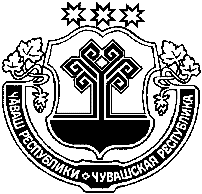 ЧУВАШСКАЯ РЕСПУБЛИКААЛИКОВСКИЙ  РАЙОНЭЛĚК ЯЛ ТᾸРᾸХӖНАДМИНИСТРАЦИЙЕЙЫШẢНУЭлéк салиАДМИНИСТРАЦИЯАЛИКОВСКОГОСЕЛЬСКОГО ПОСЕЛЕНИЯПОСТАНОВЛЕНИЕ01.04.2020 г.  №39село Аликово